Инструкция по сборке и эксплуатацииКомплектность поставки: Столешница – 1 шт., ножки металлические – 4 шт.Крепежные изделия: болт М8х50 – 4 шт., шайба 8 – 4 шт. Вам потребуется: гаечный ключ «13».Инструкция по сборкеОсвободить все комплектующие от упаковки. ВНИМАНИЕ! Во избежание повреждения столешницы упаковочную пленку снимать только после полной сборки стола и установки его в рабочее положение, т.е. вертикально на ножки.Установить ножки в столешницу отверстиями с резьбой внутрь.Закрепить ножки болтами через отверстия к столешнице рис.2.Инструкция по эксплуатацииДопустимая нагрузка на поверхность стола 30 кг.Мебель должна эксплуатироваться в помещениях с температурой не ниже +2 0С и относительной влажностью 45-70%.Не допускать прямого воздействия солнечных лучей, т.к. это вредит внешнему виду изделия и может привести к изменению цвета поверхностей.Устанавливать мебель необходимо на расстоянии не менее 0,5 м от отопительных приборов.Следует предохранять мебель от механических повреждений и воздействий агрессивных сред (в т.ч. химических веществ). Будьте внимательны в обращении с веществами, которые оставляют не смываемые (не стираемые) пятна. ЗАПРЕЩАЕТСЯ использовать для очистки поверхностей острые предметы, кислоты, щелочные растворы, а также абразивные средства, предназначенные для ухода за посудой и сантехническими изделиями. Столешницы из МДФ, акрила, стекла, ножки столов допускается обрабатывать дезинфицирующими средствами на мыльной основе.Правила раскрытия раскладных столов с откидывающейся столешницей.При эксплуатации столешниц ЗАПРЕЩАЕТСЯ:- механическое воздействие на плоскость и торец, покрытый декоративным пластиком;- длительное воздействие (не более 2 минут) сильно разогретых предметов (температура до 1000С) или кратковременное (температура более 1500С);- длительное воздействие (не более 3 минут) водяного пара, горячей и холодной воды (для столешниц из ЛДСП, МДФ);- прямое воздействие воды в зоне стыка плоскости столешницы с кромкой (для столешниц из ЛДСП);- прямое воздействие воды в зоне стыка плоскости столешницы из стекла и акрила с подложкой (для столешниц из акрила, стекла);- нарушение правил раскрытия столешниц приведённых на рис. 1.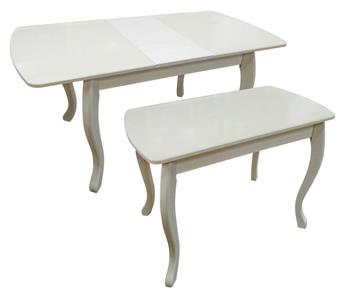 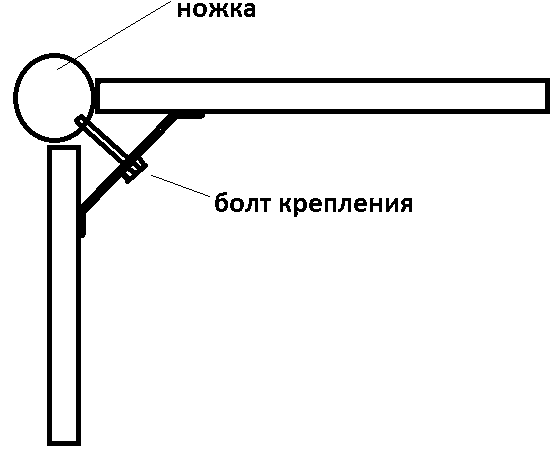 